Формирование культуры здорового и безопасного образа жизни средствами проектной деятельности учащихся начальной школы(выступление на МО)                                                                                  Подготовила учитель начальных классов                                                              Казакова Любовь Сергеевнап. Уренгой, 2015 г.Исследовать- значит видеть то, что видели все,и думать так, как не думал никто.А. Сент- ДьёрдьиФормирование здоровья ребенка в школьном возрасте в значительной степени зависит от того, какая работа в школе ведется в этом направлении. Наиболее эффективным путём формирования экологической культуры, здорового и безопасного образа жизни обучающихся является направляемая и организуемая взрослыми самостоятельная работа школьников, способствующая активной и успешной социализации ребёнка в образовательном учреждении, развивающая способность понимать своё состояние, знать способы и варианты рациональной организации режима дня и двигательной активности, питания, правил личной гигиены.Огромную роль в этом играет классный руководитель. На современном этапе методика работы с детьми строится в направлении личностно -ориентированного взаимодействия с ребёнком, делается акцент на самостоятельное экспериментирование и поисковую активность самих детей, что побуждает их к творческому отношению при выполнении заданий.Развитию мотивации к творческому труду, работе на результат служат материалы рубрики «Наши проекты», представленной в учебниках 1-4 классов по математике, русскому языку, литературному чтению, окружающему миру, а также материал для организации проектной деятельности в учебниках технологии, иностранных языков, информатики. Задача формирования бережного, уважительного, сознательного отношения к материальным и духовным ценностям  решается средствами всей системы учебников «Школа России»,  в течение всего учебно-воспитательного процесса.Рассмотрим проектную деятельность в рамках курса «Окружающий мир».Курс «Окружающий мир» обладает широкими возможностями для организации урочной и внеурочной деятельности учащихся.Внеурочные работы проводятся в кабинете, в природе, в музее разного типа и т.д. Они включают проведение опытов, наблюдений, экскурсий. Значительное внимание этому вопросу уделяется в проектной исследовательской деятельности. Внеурочная деятельность, связанная с изучением курса «Окружающий мир», предусматривает организацию проектной деятельности, нацеленной на освоение содержания в процессе планирования и выполнения постепенно усложняющихся практических заданий, проектирования тех или иных проблем. Исследовательская проектная деятельность позволяет ученику самостоятельно оценивать содержание, работая с разнообразными источниками информации, приборами, лабораторным оборудованием. Причем проектная деятельность содержит как групповой, так и индивидуальный ход. Курс «Окружающий мир» включает большое количество экскурсий, в ходе которых может быть организована исследовательская проектная деятельность. Несколько примерных направлений проектной деятельности в зависимости от исследуемых объектов, а также формы и особенности её организации.Системно, последовательно, углубленно продолжается работа над проектами, связанными с содержанием курса «Окружающий мир», в рамках клубов «Если хочешь быть здоров - правильно питайся!»,  «Я – исследователь». Клуб «Если хочешь быть здоров- правильно питайся!»Занятия, реализуемые в рамках программы, содержат познавательный материал в сочетании с практическими заданиями (опыты и исследования, решение ситуативных задач, минутки рефлексии, выполнение творческих проектов, деловые игры, общение с природой), необходимыми для развития навыков ребёнка. На компьютере дети составляют диафильмы из картинок по теме здорового и безопасного образа жизни.
	Изучаются такие темы: «Поговорим о продуктах», «Еда- наш друг, еда- наш враг», «Давайте узнаем о продуктах. Витамины», «Поговорим о правилах этикета. Культура и гигиена питания»,«Поговорим о кулинарных волшебниках».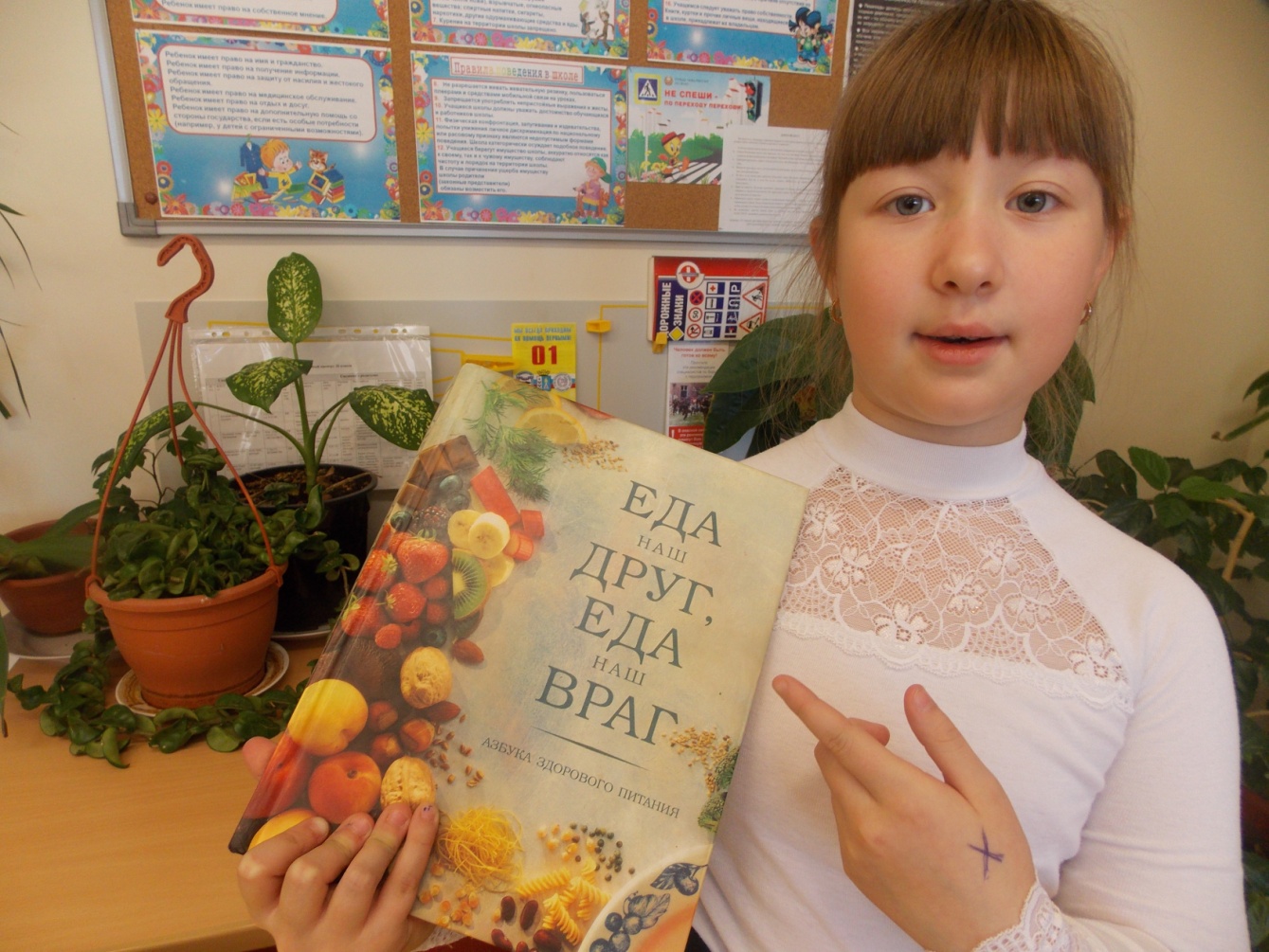 
Цель: формирование представлений о здоровье, мотивации на здоровый образ жизни посредством рационального питания.
Задачи: 
- закрепить представление о необходимости заботы о здоровье; важности правильного питания как составной части сохранения и укрепления здоровья;
- воспитывать чувство ответственности за своё здоровье;
- развивать творческие способности детей, поисковую деятельность , развивать представление о том, что здоровье – главная ценность человеческой жизни.- формировать активный познавательный интерес к окружающему миру;
- воспитывать потребность детей в ежедневном выполнении правил личной гигиены.   Дети в рамках клуба работали над проектами по темам: «Витамины», «Влияние полости рта на здоровье зубов» (Приложение), «Выращиваем овощи», «Шоколад», «Правильное питание как элемент здорового образа жизни»  др.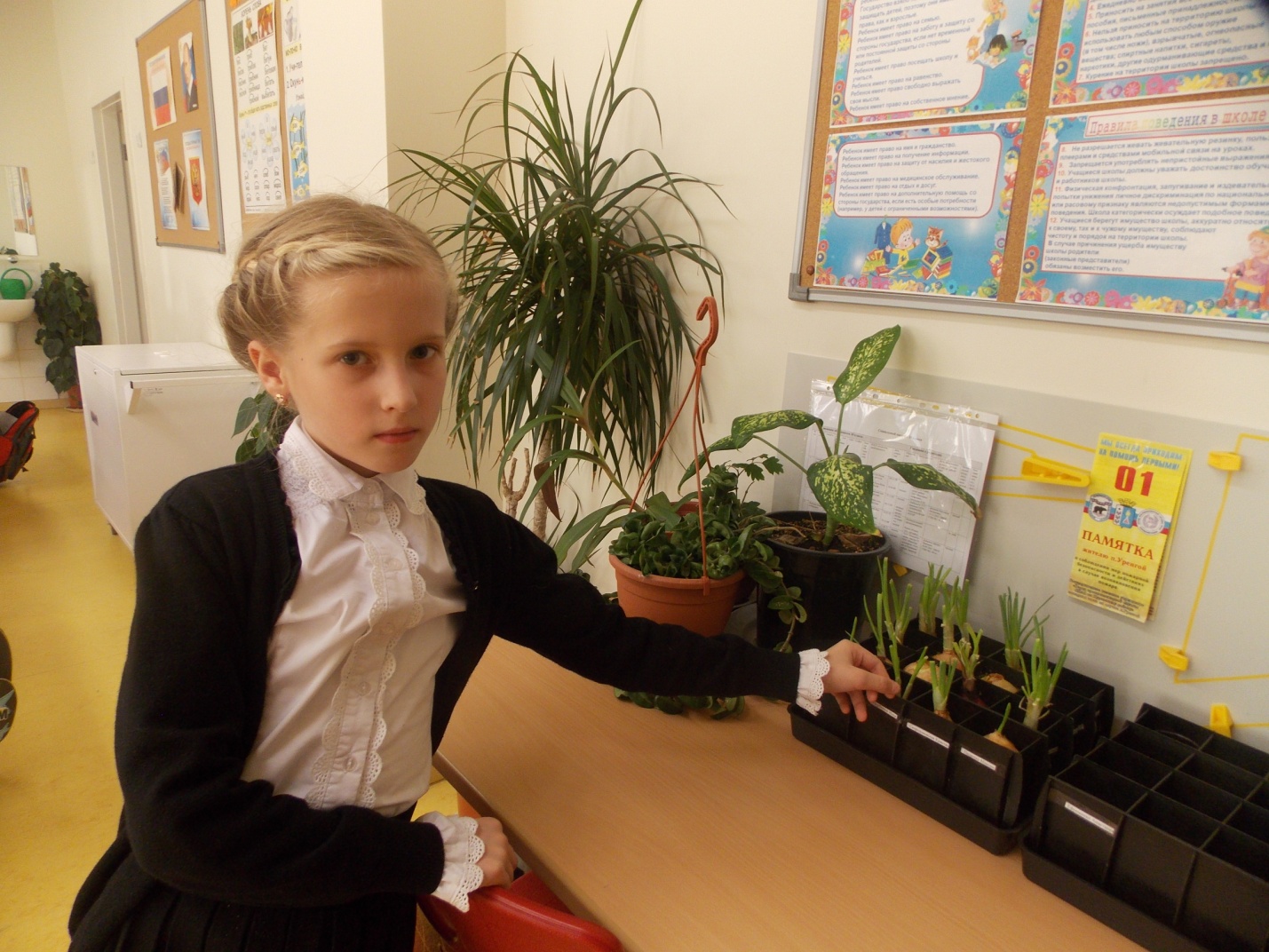 Клуб «Я – исследователь».Цель: развитие интеллектуально-творческого потенциала личности ребёнка путём совершенствования его исследовательских способностей в процессе саморазвития.
Задачи:
- развитие познавательных потребностей и способностей младших школьников;- формирование представления о красоте природного мира, о положительном и отрицательном влиянии воздействия человека на атмосферу земли;- формирование и развитие способов деятельности работы с информацией: способность разработать стратегии поиска информации, систематизировать, обрабатывать и воспроизводить информацию , воспитывать культуру обмена мнениями, развивать навыки упорядоченного, структурированного мышления (познавательные универсальные учебные действия); 
- обучение детей младшего школьного возраста специальным знаниям, необходимым для проведения самостоятельных исследований;
- формирование у младших школьников представлений об исследовательском обучении как ведущем способе учебной деятельности.
      Исследование- ведущий способ контакта с окружающим миром и даже шире- стиль жизни, способ развития поведения, основанного на проявлении поисковой активности в различных жизненных ситуациях. Исследовательская деятельность открывает возможности формирования жизненного опыта ребенка. Она стимулирует детское творчество и самостоятельность, потребность ребенка в самореализации, самовыражении и реализует принцип сотрудничества детей и взрослых, сочетая коллективное и индивидуальное, а так же ведет ребенка по ступенькам роста личности от проекта к проекту.         Для обеспечения свободы и расширения поля выбора были предложены разные по своим характеристикам проекты (длительные и краткосрочные, индивидуальные, групповые, коллективные и др.) Поэтому все проекты были разные и интересные. При оформлении проектов учащиеся активно сотрудничали с членами своей семьи. Совместная творческая деятельность учащихся при работе над проектами в группе и необходимый завершающий этап работы над любым проектом- презентация (защита) проекта- способствовали формированию метапредметных коммуникативных умений.
        Дети в рамках клуба подготовили проекты по следующим темам, связанные с ведением здорового образа жизни: «Физкультура в жизни человека», «Эмоции и здоровье»,«Как бороться с бессонницей» (опирались на материал Ступницкой М.А. Что такое учебный проект?), «Моё увлечение –гимнастика» и др.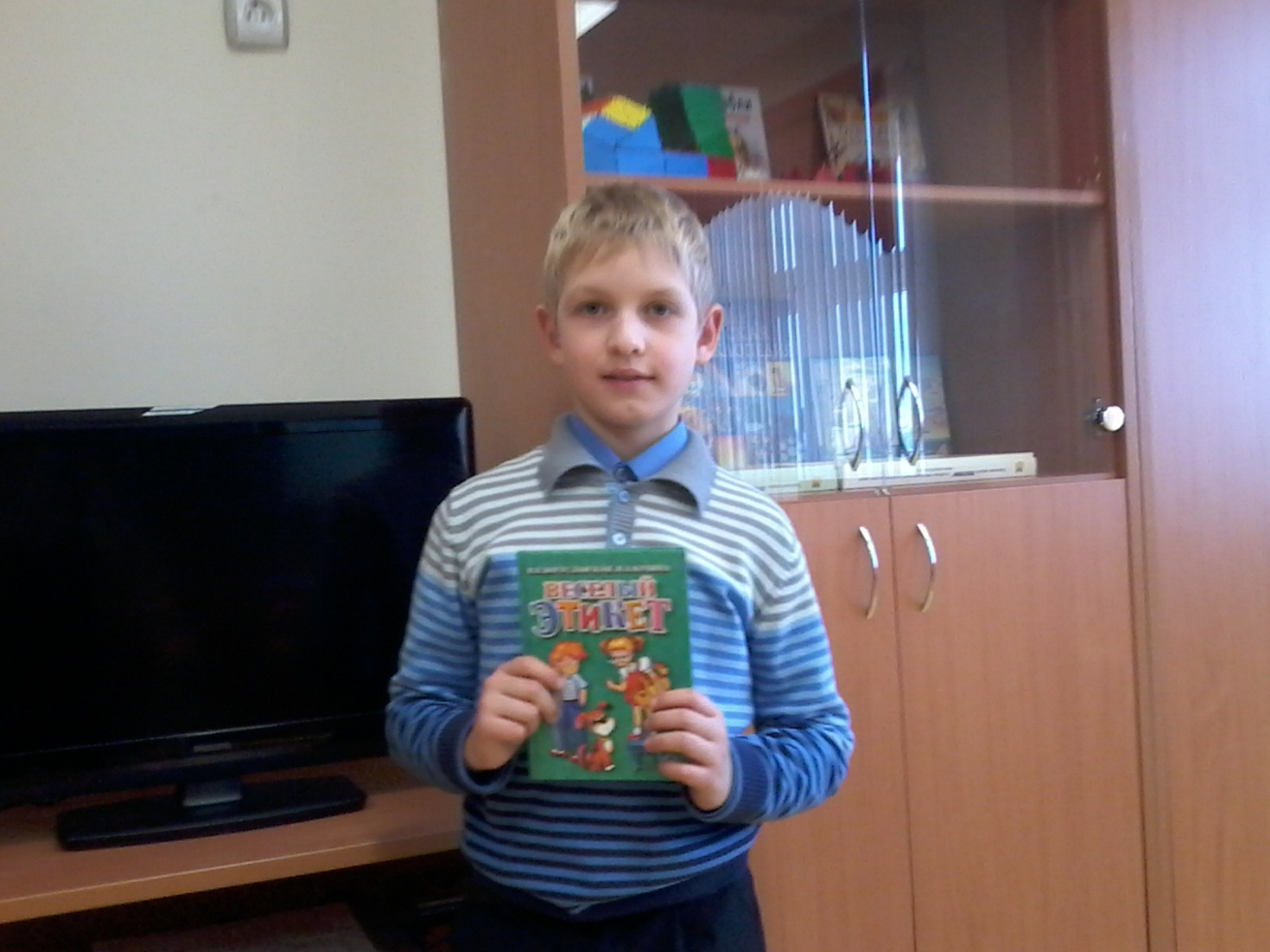 На занятиях клуба учащиеся познакомились с понятием здоровый образ жизни, его функциями и значением, расширили знания о профилактике заболеваний. Показали влияние вредных привычек на здоровье человека. Закрепили знания о влиянии физкультуры и спорта в жизни людей.• Конечным результататом над проектной деятельностью по данной проблеме является сформированность у учащихся необходимых знаний, умений, навыков по здоровому образу жизни и сознательной заботы о своём здоровье.Использованная литература:А.Маслоу. Мотивация и личность. СПб., 2006Гигиенические требования к условиям реализации основной общеобразовательной программы начального общего образованияА.Плешаков. «Окружающий мир». Учебник для общеобразовательных организаций с приложением на электронном носителе, 3 классВ.Н.Просвиркин. Преемственность в системе непрерывного образования: Теория и психология, М.2007Программа формирования культуры здорового и безопасного образа жизниВ.Ф.Феоктистова. Исследовательская и проектная деятельность младших школьников: рекомендации, проекты. – Волгоград: Учитель, 2011О.В.Дыбина. Ребёнок в мире поиска. – М.: ТЦ Сфера, 2005Н.В.Лободина, Т.Н.Чурилова. Здоровьесберегающая деятельность: рекомендации, мероприятия. – Волгоград: Учитель, 2012Ступницкая М.А. Что такое учебный проект? – М.: Первое сентября, 2010 ПриложениеИсследовательский проект(групповой)«Влияние гигиены полости рта на здоровье зубов»Тема проекта: «Влияние гигиены полости рта на здоровье зубов».Гипотеза: правильный уход за зубами – гарантия стоматологического здоровья.Цель проекта: научиться правильно ухаживать за зубами.Задачи.Образовательные: обобщить знания учащихся о гигиене полости рта; изучить строение полости рта и зубов; выяснить, какой вред приносит неправильный уход за полостью рта; определить значение правильного ухода за зубами для здоровья человека.Развивающая: развивать навыки исследовательской работы.Воспитательная: воспитывать бережное отношение к своему здоровью.Введение Я верю, что будущее за медициной предупредительной…Н.И.ПироговВ современной стоматологии большое внимание уделяется гигиене полости рта, как профилактике кариеса и прочих стоматологических заболеваний.Профилактика является единственным истинно гуманным разделом стоматологии и медицины в целом, так как она направлена на сбережение здоровья, органов и систем.Именно правильный уход за зубами (каким бы на первый взгляд это ни показалось малозначительным) играет большую роль в поддержании здоровья всего организма). Незнание этих прописных истин приводит к заболеваниям полости рта и организма в целом. Считаем, что школьникам необходимо соблюдать правила ухода за зубами и полостью рта – это будет способствовать профилактике стоматологических заболеваний.Ι этап. Подготовительный. На этом этапе поставлены цели, задачи проекта. Составлены анкеты для учащихся класса.ΙΙ. этап. Исследовательская часть.Вопросы анкеты:Инструкции к анкете: подчеркни ответ, с которым ты согласен.В анкетировании участвовало 23 человека.Полученные результаты и выводы приведены в таблице:Выделено 3 человека, которые соблюдают все правила гигиены полости рта.После проведенного анкетирования обратились за помощью к специалисту – к стоматологу, чтобы он помог проанализировать результаты анкетирования и обследования здоровья зубов и полости рта (учащихся класса).Полученные результаты и выводы свидетельствуют о следующем:Дети, соблюдающие правила гигиены полости рта в полном объеме, имеют здоровые зубы (3 человека).Чем меньше внимания уделяется гигиене полости рта и профилактике кариеса, тем больше проблем со здоровьем зубов и полости рта (20 человек).У большинства учащихся не сформированы навыки правильного ухода за зубами и полостью рта.ΙΙΙ. этап. Обобщение материала.Учащиеся, принимавшие участи в анкетировании, были ознакомлены с результатами исследования. Полученные результаты расстроили детей, и они высказали пожелания больше узнать о правилах ухода за зубами и полостью рта.Нами были предложены следующие темы для самостоятельной подготовки:Строение зубов.Правила гигиены полости рта.Как прожить без кариеса?Учащиеся изъявили желание подготовить доклады для классного часа, а некоторые решили готовить проекты по предложенным темам.ЗаключениеВ ходе исследовательской работы мы убедились в том, что здоровье зубов и полости рта напрямую зависит от правильного ухода за ними. Эта работа помогла нам расширить знания о строении зубов, гигиене полости рта, причинах возникновения кариеса. Надеемся, что проделанная работа поможет одноклассникам сохранить свои зубы здоровыми.ДЕПАРТАМЕНТ ОБРАЗОВАНИЯАДМИНИСТРАЦИИ ПУРОВСКОГО РАЙОНАМУНИЦИПАЛЬНОЕ  БЮДЖЕТНОЕ ОБЩЕОБРАЗОВАТЕЛЬНОЕ  УЧРЕЖДЕНИЕ"СРЕДНЯЯ  ОБЩЕОБРАЗОВАТЕЛЬНАЯ  ШКОЛА  №  2" П.Г.Т. УРЕНГОЙ ПУРОВСКОГО РАЙОНА Микрорайон 5, д. № 53а, п.г.т. Уренгой, Пуровский район, Ямало-Ненецкий автономный округ, 629860,тел. (34934) 9-27-45, факс 9-25-67. e-mail: Urengoy_2@mail.ruОКПО 32733321,  ОГРН 1028900859558, ИНН/КПП 8911012478/ 891101001, БИК 047191000Примерные направления проектной деятельностиФормы и особенности организации проектной деятельностиОбъект исследования: объекты и явления природыОбъект исследования: объекты и явления природыЯдовитые дикорастущие растения своего регионаИндивидуальная (д/з),Групповая (экскурсия)Объект исследования: деятельность человека в природеОбъект исследования: деятельность человека в природеПравила поведения в экосистемеИндивидуальная (д/з),Групповая (экскурсия)Объект исследования: организм человекаОбъект исследования: организм человекаСвязь между состоянием природы и здоровьем человекаИндивидуальная (беседа с родителями, изучение литературы)Изменение частоты пульса в течение сутокИндивидуальная (д/з)Изменение температуры тела в течение дняИндивидуальная (дополнительные задания)Режим дня младшего школьникаГрупповая, индивидуальнаяРациональное питание младшего школьникаГрупповаяИсточники шума вокруг насГрупповая, индивидуальнаяОбъект исследования: наша безопасностьОбъект исследования: наша безопасностьПравила дорожного движенияИндивидуальная (д/з, дидактические игры),Групповая (беседа с инспектором ГИБДД, экскурсия)Объект исследования: экологическая безопасностьОбъект исследования: экологическая безопасностьЗащита от загрязнения водыИндивидуальная (д/з),Групповая (экскурсии, проведение опытов, наблюдение)№ п/пУход за полостью ртаОтветыОтветы12331Чистишь ли ты зубы каждый день?Да Нет2Сколько раз ты чистишь зубы?Один Два3Продолжительность твоей чистки зубов?Меньше 3 минут3 минуты4Очищаешь ли ты поверхность языка при чистке зубов?Да Нет5Полощешь ли ты ротовую полость после приёма пищи?Да Нет6Пользуешься ли ты жевательной резинкой после приёма пищи?Да Нет7Посещаешь ли ты стоматолога 2 раза в год?Да Нет Уход за полость ртаКоличество человекЧистят зубы каждый день23Чистят зубы один раз в день16Чистят зубы два раза в день7Чистят зубы меньше 3 минут20Чистят зубы 3 минуты3Очищают поверхность языка при чистке зубов3Полощут ротовую полость после приёма пищи10Пользуются жевательной резинкой после приёма пищи10Посещают стоматолога 2 раза в год12